АДМИНИСТРАЦИЯ Г. ВОЛОГДЫПОСТАНОВЛЕНИЕот 25 сентября 2019 г. N 1388ОБ УТВЕРЖДЕНИИ АДМИНИСТРАТИВНОГО РЕГЛАМЕНТАПО ПРЕДОСТАВЛЕНИЮ МУНИЦИПАЛЬНОЙ УСЛУГИ ПО УСТАНОВЛЕНИЮПУБЛИЧНОГО СЕРВИТУТА В ОТДЕЛЬНЫХ ЦЕЛЯХ НА ТЕРРИТОРИИГОРОДСКОГО ОКРУГА ГОРОДА ВОЛОГДЫВ соответствии с Федеральным законом от 27 июля 2010 года N 210-ФЗ "Об организации предоставления государственных и муниципальных услуг" (с последующими изменениями), главой V.7 Земельного кодекса Российской Федерации, постановлением Администрации города Вологды от 28 октября 2010 года N 5755 "Об утверждении Порядка разработки и утверждения административных регламентов предоставления муниципальных услуг" (с последующими изменениями), на основании статей 27, 44 Устава городского округа города Вологды постановляю:(в ред. постановления Администрации г. Вологды от 08.10.2021 N 1603)1. Утвердить прилагаемый административный регламент по предоставлению муниципальной услуги по установлению публичного сервитута в отдельных целях на территории городского округа города Вологды.(в ред. постановления Администрации г. Вологды от 08.10.2021 N 1603)2. Департаменту градостроительства Администрации города Вологды:обеспечить размещение в помещениях, в которых предоставляется муниципальная услуга, информационных материалов о возможности участия граждан в общественной оценке профессиональной служебной деятельности муниципальных служащих Администрации города Вологды;обеспечить обязательное информирование граждан об изучении мнения населения в целях проведения общественной оценки профессиональной служебной деятельности муниципальных служащих Администрации города Вологды при предоставлении результата муниципальной услуги;обеспечить размещение муниципальной услуги на Портале государственных и муниципальных услуг (функций) Вологодской области.3. Настоящее постановление подлежит официальному опубликованию в газете "Вологодские новости" и размещению на официальном сайте Администрации города Вологды в информационно-телекоммуникационной сети "Интернет".Исполняющий обязанности Мэра г. Вологдызаместитель Мэра г. Вологдыпо социальным вопросамВ.Г.ЦЕПАУтвержденПостановлениемАдминистрации г. Вологдыот 25 сентября 2019 г. N 1388АДМИНИСТРАТИВНЫЙ РЕГЛАМЕНТПО ПРЕДОСТАВЛЕНИЮ МУНИЦИПАЛЬНОЙ УСЛУГИ ПО УСТАНОВЛЕНИЮПУБЛИЧНОГО СЕРВИТУТА В ОТДЕЛЬНЫХ ЦЕЛЯХ НА ТЕРРИТОРИИГОРОДСКОГО ОКРУГА ГОРОДА ВОЛОГДЫ1. Общие положения1.1. Административный регламент по предоставлению муниципальной услуги по установлению публичного сервитута в отдельных целях на территории городского округа города Вологды (далее - муниципальная услуга) устанавливает порядок и стандарт предоставления муниципальной услуги.(в ред. постановления Администрации г. Вологды от 08.10.2021 N 1603)1.2. Заявителями при предоставлении муниципальной услуги (далее - заявитель) являются:физические лица, в том числе индивидуальные предприниматели, юридические лица, являющиеся владельцами инженерных коммуникаций, либо их уполномоченные представители;(в ред. постановления Администрации г. Вологды от 08.10.2021 N 1603)организации, либо их уполномоченные представители:(в ред. постановления Администрации г. Вологды от 08.10.2021 N 1603)1.2.1. Являющиеся субъектом естественных монополий, - в случаях установления публичного сервитута для размещения, капитального ремонта инженерных сооружений, обеспечивающих деятельность этого субъекта, а также для проведения инженерных изысканий в целях подготовки документации по планировке территории, предусматривающей размещение указанных сооружений, инженерных изысканий для их строительства, реконструкции.(в ред. постановления Администрации г. Вологды от 30.12.2022 N 2180)1.2.2. Являющиеся организацией связи, - для размещения линий или сооружений связи, указанных в подпункте 2.6.1 пункта 2.6 настоящего административного регламента, а также для проведения инженерных изысканий в целях подготовки документации по планировке территории, предусматривающей размещение указанных линий и сооружений связи, инженерных изысканий для их строительства, реконструкции.1.2.3. Являющиеся владельцем объекта транспортной инфраструктуры федерального, регионального или местного значения, - в случае установления публичного сервитута для целей, указанных в подпунктах 2.6.2 - 2.6.5 пункта 2.6 настоящего административного регламента.1.2.4. Подавшие ходатайство об изъятии земельного участка для государственных или муниципальных нужд, - в случае установления сервитута в целях реконструкции инженерного сооружения, которое переносится в связи с изъятием такого земельного участка для государственных или муниципальных нужд.Иные лица, уполномоченные в соответствии с нормативными правовыми актами Российской Федерации, нормативными правовыми актами субъектов Российской Федерации, заключенными с органами государственной власти или органами местного самоуправления договорами или соглашениями осуществлять деятельность, для обеспечения которой допускается установление публичного сервитута.1.2.5. Являющиеся единым оператором газификации, региональным оператором газификации, - в случае установления публичного сервитута для строительства, реконструкции, капитального ремонта и (или) эксплуатации линейных объектов систем газоснабжения, реконструкции или капитального ремонта их частей.(пп. 1.2.5 введен постановлением Администрации г. Вологды от 30.12.2022 N 2180)1.2.6. Осуществляющие строительство, реконструкцию инженерного сооружения, являющегося линейным объектом, капитальный ремонт его участков (частей), реконструкцию, капитальный ремонт его участков (частей) в связи с планируемыми строительством, реконструкцией или капитальным ремонтом объектов капитального строительства.(пп. 1.2.6 введен постановлением Администрации г. Вологды от 30.12.2022 N 2180)1.3. Порядок информирования о предоставлении муниципальной услугиОрган Администрации города Вологды, уполномоченный на предоставление муниципальной услуги, - Департамент градостроительства Администрации города Вологды (далее - Уполномоченный орган).Место нахождения Уполномоченного органа:почтовый адрес: 160000, г. Вологда, ул. Ленина, д. 2;телефон/факс: (8172) 21-00-60.Адрес электронной почты: dg@vologda-city.ru.Телефон для информирования по вопросам, связанным с предоставлением муниципальной услуги: (8172) 72-92-69.Официальный сайт Администрации города Вологды в информационно-телекоммуникационной сети "Интернет": https://vologda.gosuslugi.ru (далее - Интернет-сайт).(в ред. постановления Администрации г. Вологды от 14.07.2023 N 1132)График работы Уполномоченного органа: понедельник - пятница: с 08.00 до 17.00, перерыв: с 12.30 до 13.30; суббота - воскресенье: выходные дни; предпраздничные дни: с 08.00 до 16.00, перерыв: с 12.30 до 13.30.Абзацы десятый - тринадцатый утратили силу. - Постановление Администрации г. Вологды от 14.02.2023 N 162.Информацию о предоставлении муниципальной услуги можно получить в информационно-телекоммуникационной сети "Интернет", в том числе на Интернет-сайте, на Едином портале государственных и муниципальных услуг (функций): https://www.gosuslugi.ru, на Портале государственных и муниципальных услуг (функций) Вологодской области: https://gosuslugi35.ru (далее - Региональный портал).Заявитель вправе обратиться за предоставлением муниципальной услуги через муниципальное казенное учреждение "Многофункциональный центр организации предоставления государственных и муниципальных услуг в городе Вологде" (далее - МФЦ). Предоставление муниципальной услуги через МФЦ осуществляется при условии заключения соглашения о взаимодействии с МФЦ по вопросу предоставления муниципальной услуги.(в ред. постановления Администрации г. Вологды от 08.10.2021 N 1603)Места нахождения и почтовые адреса МФЦ:Мальцева ул., д. 52, Вологда, 160001, 8(8172) 72-33-44, 8(8172) 76-26-12;Мира ул., д. 1, Вологда, 160000, 8(8172) 78-08-07.Адрес электронной почты МФЦ: gkrc@mail.ru.График работы МФЦ: понедельник, пятница: с 08.00 до 18.00 (без обеда), вторник - четверг: с 08.00 до 20.00 (без обеда), суббота: с 09.00 до 13.00 (без обеда), выходной день - воскресенье.(в ред. постановления Администрации г. Вологды от 08.10.2021 N 1603)1.4. Способы и порядок получения информации о правилах предоставления муниципальной услугиИнформацию о правилах предоставления муниципальной услуги заявитель может получить следующими способами:лично;посредством телефонной, факсимильной связи;посредством электронной связи;посредством почтовой связи;на информационных стендах в помещениях Уполномоченного органа;в информационно-телекоммуникационных сетях общего пользования:1) на Интернет-сайте, официальном сайте МФЦ в информационно-телекоммуникационной сети "Интернет";2) на Едином портале государственных и муниципальных услуг (функций);3) на Региональном портале.1.5. Информация о правилах предоставления муниципальной услуги, а также настоящий административный регламент и постановление Администрации города Вологды о его утверждении размещаются:на информационных стендах Уполномоченного органа, МФЦ;в газете "Вологодские новости";на Интернет-сайте, официальном сайте МФЦ в информационно-телекоммуникационной сети "Интернет";на Едином портале государственных и муниципальных услуг (функций);на Региональном портале.1.6. Информирование по вопросам предоставления муниципальной услуги осуществляется специалистами Уполномоченного органа, ответственными за предоставление муниципальной услуги, специалистами МФЦ. Специалисты Уполномоченного органа, ответственные за информирование, определяются муниципальным правовым актом Уполномоченного органа, который размещается на Интернет-сайте и на информационном стенде Уполномоченного органа.1.7. Информирование о правилах предоставления муниципальной услуги осуществляется по следующим вопросам:местонахождение Уполномоченного органа, МФЦ;специалисты Уполномоченного органа, ответственные за предоставление муниципальной услуги, и номера контактных телефонов;графики работы Уполномоченного органа, МФЦ;адреса Интернет-сайта, Единого портала государственных и муниципальных услуг (функций), Регионального портала;адреса электронной почты Уполномоченного органа, МФЦ;нормативные правовые акты по вопросам предоставления муниципальной услуги, в том числе настоящий административный регламент (наименование, номер, дата принятия нормативного правового акта);ход предоставления муниципальной услуги;административные процедуры предоставления муниципальной услуги;срок предоставления муниципальной услуги;порядок и формы контроля за предоставлением муниципальной услуги;основания для отказа в предоставлении муниципальной услуги;досудебный (внесудебный) порядок обжалования решений и действий (бездействия) Уполномоченного органа, должностных лиц и муниципальных служащих Уполномоченного органа, ответственных за предоставление муниципальной услуги, МФЦ, специалистов МФЦ;иная информация о деятельности Уполномоченного органа в соответствии с Федеральным законом от 9 февраля 2009 года N 8-ФЗ "Об обеспечении доступа к информации о деятельности государственных органов и органов местного самоуправления" (с последующими изменениями), Федеральным законом от 27 июля 2010 года N 210-ФЗ "Об организации предоставления государственных и муниципальных услуг" (с последующими изменениями).1.8. Информирование (консультирование) осуществляется специалистами Уполномоченного органа, ответственными за информирование, при обращении заявителей за информацией лично, по телефону, посредством почты или электронной почты.Информирование проводится на русском языке в форме индивидуального или публичного информирования.1.8.1. Индивидуальное устное информирование осуществляется специалистами Уполномоченного органа, ответственными за информирование, при обращении заявителей за информацией лично или по телефону.Специалист Уполномоченного органа, ответственный за информирование, принимает все необходимые меры для предоставления полного и оперативного ответа на поставленные вопросы, в том числе с привлечением других специалистов.При ответе на телефонные звонки специалист Уполномоченного органа, ответственный за информирование, должен назвать фамилию, имя, отчество (последнее - при наличии), занимаемую должность и наименование структурного подразделения Уполномоченного органа.Устное информирование должно проводиться с учетом требований официально-делового стиля речи. Во время разговора необходимо произносить слова четко, избегать "параллельных разговоров" с окружающими людьми и не прерывать разговор по причине поступления звонка на другой аппарат. В конце информирования специалист Уполномоченного органа, ответственный за информирование, должен кратко подвести итоги и перечислить меры, которые необходимо принять (кто именно, когда и что должен сделать).1.8.2. Индивидуальное письменное информирование осуществляется в виде письменного ответа на обращение заинтересованного лица, электронной почтой (в зависимости от способа обращения заявителя за информацией).Ответ на заявление предоставляется в простой, четкой форме с указанием фамилии, имени, отчества (последнее - при наличии), номера телефона исполнителя и подписывается руководителем Уполномоченного органа.1.8.3. Публичное устное информирование осуществляется посредством привлечения средств массовой информации, в том числе радио, телевидения. Выступления специалистов Уполномоченного органа, ответственных за информирование, по радио и телевидению согласовываются с руководителем Уполномоченного органа.1.8.4. Публичное письменное информирование осуществляется путем публикации информационных материалов о правилах предоставления муниципальной услуги, а также настоящего административного регламента и постановления Администрации города Вологды о его утверждении:в средствах массовой информации;(в ред. постановления Администрации г. Вологды от 08.10.2021 N 1603)на Интернет-сайте, официальном сайте МФЦ в информационно-телекоммуникационной сети "Интернет";на Едином портале государственных и муниципальных услуг (функций);на Региональном портале;на информационных стендах Уполномоченного органа, МФЦ.Тексты информационных материалов печатаются удобным для чтения шрифтом (размер шрифта - не менее N 14) без исправлений, наиболее важные положения выделяются другим шрифтом (не менее N 18). В случае оформления информационных материалов в виде брошюр требования к размеру шрифта могут быть снижены (не менее N 10).1.9. Состав действий, совершение которых обеспечивается заявителю при получении муниципальной услуги в электронном виде:а) получение информации о порядке и сроках предоставления муниципальной услуги;б) формирование запроса;в) прием и регистрация Уполномоченным органом запроса и иных документов, необходимых для предоставления муниципальной услуги;г) получение сведений о ходе выполнения запроса;д) досудебное (внесудебное) обжалование решений и действий (бездействия) Уполномоченного органа, должностных лиц либо муниципальных служащих Уполномоченного органа, МФЦ, специалистов МФЦ.2. Стандарт предоставления муниципальной услуги2.1. Наименование муниципальной услугиУстановление публичного сервитута в отдельных целях на территории городского округа города Вологды.(в ред. постановления Администрации г. Вологды от 08.10.2021 N 1603)2.2. Наименование органа местного самоуправления, предоставляющего муниципальную услугу2.2.1. Муниципальная услуга предоставляется:- Администрацией города Вологды через Уполномоченный орган;- МФЦ - в части приема (выдачи) документов и передачи их на рассмотрение в Уполномоченный орган (при условии заключения соглашения о взаимодействии с МФЦ по вопросу предоставления муниципальной услуги).2.2.2. Специалисты Уполномоченного органа, ответственные за предоставление муниципальной услуги, определяются приказом Уполномоченного органа, который размещается на Интернет-сайте, на информационном стенде Уполномоченного органа.2.2.3. Не допускается требовать от заявителя осуществления действий, в том числе согласований, необходимых для получения муниципальной услуги и связанных с обращением в иные органы и организации, не предусмотренных настоящим административным регламентом, за исключением получения услуг и получения документов и информации, предоставляемых в результате предоставления услуг, включенных в Перечень услуг, которые являются необходимыми и обязательными для предоставления муниципальных услуг Администрацией города Вологды и предоставляются организациями, участвующими в предоставлении таких муниципальных услуг, утвержденный решением Вологодской городской Думы от 4 июля 2011 года N 728 (с последующими изменениями).2.3. Результат предоставления муниципальной услугиРезультатом предоставления муниципальной услуги является:- решение об установлении публичного сервитута;- решение об отказе в установлении публичного сервитута.2.4. Срок предоставления муниципальной услуги2.4.1. Срок предоставления муниципальной услуги составляет:- не более 20 дней со дня поступления ходатайства об установлении публичного сервитута и прилагаемых к ходатайству документов в целях, предусмотренных подпунктом 2.6.3 пункта 2.6 настоящего административного регламента;- не более 30 дней со дня поступления ходатайства об установлении публичного сервитута и прилагаемых к ходатайству документов в целях, предусмотренных подпунктами 2.6.1, 2.6.2, 2.6.4, 2.6.5, 2.6.7 - 2.6.9 пункта 2.6 настоящего административного регламента, а также в целях установления публичного сервитута для реконструкции участков (частей) инженерных сооружений, предусмотренного подпунктом 2.6.6 пункта 2.6 настоящего административного регламента, но не ранее чем 15 дней со дня опубликования сообщения о поступившем ходатайстве об установлении публичного сервитута, предусмотренного подпунктом 1 пункта 3 статьи 39.42 Земельного кодекса Российской Федерации;(в ред. постановления Администрации г. Вологды от 30.12.2022 N 2180)- не более 20 дней со дня поступления ходатайства об установлении публичного сервитута и прилагаемых к ходатайству документов в целях установления публичного сервитута для капитального ремонта участков (частей) инженерных сооружений, предусмотренного подпунктом 2.6.6 пункта 2.6 настоящего административного регламента.(в ред. постановления Администрации г. Вологды от 30.12.2022 N 2180)2.4.2. В случае представления заявителем документов в соответствии с пунктом 2.7 настоящего административного регламента через МФЦ срок принятия решения об установлении публичного сервитута или решения об отказе в установлении публичного сервитута исчисляется со дня передачи МФЦ таких документов в Уполномоченный орган.2.5. Перечень нормативных правовых актов, непосредственно регулирующих отношения, возникающие в связи с предоставлением муниципальной услуги, с указанием их реквизитовПредоставление муниципальной услуги осуществляется в соответствии со следующими нормативными правовыми актами:Земельным кодексом Российской Федерации;Градостроительным кодексом Российской Федерации;Федеральным законом от 25 октября 2001 года N 137-ФЗ "О введении в действие Земельного кодекса Российской Федерации" (с последующими изменениями);Федеральным законом от 6 октября 2003 года N 131-ФЗ "Об общих принципах организации местного самоуправления в Российской Федерации" (с последующими изменениями);Федеральным законом от 2 мая 2006 года N 59-ФЗ "О порядке рассмотрения обращений граждан Российской Федерации" (с последующими изменениями);Федеральным законом от 27 июля 2010 года N 210-ФЗ "Об организации предоставления государственных и муниципальных услуг" (с последующими изменениями);Федеральным законом от 27 июля 2006 года N 149-ФЗ "Об информации, информационных технологиях и о защите информации" (с последующими изменениями);Федеральным законом от 6 апреля 2011 года N 63-ФЗ "Об электронной подписи" (с последующими изменениями);Федеральным законом от 31 июля 2020 года N 254-ФЗ "Об особенностях регулирования отдельных отношений в целях модернизации и расширения магистральной инфраструктуры и о внесении изменений в отдельные законодательные акты Российской Федерации";(абзац введен постановлением Администрации г. Вологды от 27.11.2020 N 1749)законом Российской Федерации от 21 июля 1993 года N 5485-1 "О государственной тайне" (с последующими изменениями);приказом Федеральной службы государственной регистрации, кадастра и картографии от 13 января 2021 года N П/0004 "Об установлении требований к графическому описанию местоположения границ публичного сервитута, точности определения координат характерных точек границ публичного сервитута, формату электронного документа, содержащего указанные сведения";(в ред. постановления Администрации г. Вологды от 08.10.2021 N 1603)абзац исключен. - Постановление Администрации г. Вологды от 30.12.2022 N 2180;приказом Министерства экономического развития Российской Федерации от 10 октября 2018 года N 542 "Об утверждении требований к форме ходатайства об установлении публичного сервитута, содержанию обоснования необходимости установления публичного сервитута";Уставом городского округа города Вологды, принятым решением Вологодской городской Думы от 25 августа 2005 года N 301 (с последующими изменениями);(в ред. постановления Администрации г. Вологды от 08.10.2021 N 1603)решением Вологодской городской Думы от 21 сентября 2017 года N 1271 "Об утверждении Порядка установления и прекращения публичных сервитутов в отношении земельных участков, расположенных на территории городского округа города Вологды" (с последующими изменениями);(в ред. постановления Администрации г. Вологды от 08.10.2021 N 1603)настоящим административным регламентом.2.6. Публичный сервитут может устанавливаться для использования земельных участков и (или) земель в следующих целях:2.6.1. Строительство, реконструкция, эксплуатация, капитальный ремонт объектов электросетевого хозяйства, тепловых сетей, водопроводных сетей, сетей водоотведения, линий и сооружений связи, линейных объектов системы газоснабжения, нефтепроводов и нефтепродуктопроводов, их неотъемлемых технологических частей, если указанные объекты являются объектами федерального, регионального или местного значения, либо необходимы для организации электро-, газо-, тепло-, водоснабжения населения и водоотведения, подключения (технологического присоединения) к сетям инженерно-технического обеспечения, либо переносятся в связи с изъятием земельных участков, на которых они ранее располагались, для государственных или муниципальных нужд.(в ред. постановления Администрации г. Вологды от 30.12.2022 N 2180)2.6.2. Складирование строительных и иных материалов, размещение временных или вспомогательных сооружений (включая ограждения, бытовки, навесы) и (или) строительной техники, которые необходимы для обеспечения строительства, реконструкции, ремонта объектов транспортной инфраструктуры федерального, регионального или местного значения, на срок указанных строительства, реконструкции, ремонта.2.6.3. Устройство пересечений автомобильных дорог или железнодорожных путей с железнодорожными путями общего пользования на земельных участках, находящихся в государственной собственности, в границах полос отвода железных дорог, а также устройство пересечений автомобильных дорог или железнодорожных путей с автомобильными дорогами или примыканий автомобильных дорог к другим автомобильным дорогам на земельных участках, находящихся в государственной или муниципальной собственности, в границах полосы отвода автомобильной дороги.2.6.4. Размещение автомобильных дорог и железнодорожных путей в туннелях.2.6.5. Проведение инженерных изысканий в целях подготовки документации по планировке территории, предусматривающей размещение линейных объектов федерального, регионального или местного значения, проведение инженерных изысканий для строительства, реконструкции указанных объектов, а также сооружений, предусмотренных подпунктом 2.6.1 настоящего пункта.2.6.6. Реконструкция, капитальный ремонт участков (частей) инженерных сооружений, являющихся линейными объектами.(пп. 2.6.6 в ред. постановления Администрации г. Вологды от 30.12.2022 N 2180)2.6.7. Строительство линейных объектов инфраструктуры (за исключением линейных объектов, размещение которых делает невозможным дальнейшее использование земельного участка или его части в соответствии с установленным видом разрешенного использования), реконструкция объектов инфраструктуры.(пп. 2.6.7 в ред. постановления Администрации г. Вологды от 30.12.2022 N 2180)2.6.8. Обеспечение строительства, реконструкции объектов инфраструктуры, в том числе:а) проход, проезд, а также провоз строительных и иных материалов через земельный участок, если иное не установлено частью 6 статьи 4 Федерального закона от 31 июля 2020 года N 254-ФЗ "Об особенностях регулирования отдельных отношений в целях модернизации и расширения магистральной инфраструктуры и о внесении изменений в отдельные законодательные акты Российской Федерации" (с последующими изменениями);б) размещение на земельном участке информационных щитов, указателей, предупредительных, межевых и геодезических знаков;в) проведение необходимых для предотвращения затопления и подтопления, эрозии почв и для подобных целей работ по устройству защитных сооружений, созданию защитных лесных насаждений (за исключением случаев, если такие защитные сооружения, защитные лесные насаждения делают невозможным дальнейшее использование земельного участка или его части в соответствии с установленным видом разрешенного использования).(пп. 2.6.8 в ред. постановления Администрации г. Вологды от 30.12.2022 N 2180)2.6.9. Прокладка, перенос, переустройство инженерных коммуникаций, их эксплуатация в границах полос отвода автомобильных дорог.(пп. 2.6.9 введен постановлением Администрации г. Вологды от 30.12.2022 N 2180)2.7. Исчерпывающий перечень документов, необходимых и обязательных для предоставления муниципальной услуги, которые заявитель предоставляет самостоятельно, порядок их представления, в том числе в электронной форме2.7.1. Для предоставления муниципальной услуги заявитель представляет (направляет) следующие документы:В целях, предусмотренных подпунктами 2.6.1 - 2.6.8 настоящего административного регламента:(абзац введен постановлением Администрации г. Вологды от 08.10.2021 N 1603; в ред. постановления Администрации г. Вологды от 30.12.2022 N 2180)- ходатайство об установлении публичного сервитута по форме, утвержденной приказом Министерства экономического развития России от 10 октября 2018 года N 542 "Об утверждении требований к форме ходатайства об установлении публичного сервитута, содержанию обоснования необходимости установления публичного сервитута";- копию документа, удостоверяющего личность заявителя, в случае, если с ходатайством об установлении публичного сервитута обращается физическое лицо;(в ред. постановления Администрации г. Вологды от 08.10.2021 N 1603)- документ, удостоверяющий личность и подтверждающий полномочия представителя заявителя (в случае, если с ходатайством об установлении публичного сервитута обращается представитель заявителя);- подготовленные в соответствии с приказом Федеральной службы государственной регистрации, кадастра и картографии от 13 января 2021 года N П/0004 "Об установлении требований к графическому описанию местоположения границ публичного сервитута, точности определения координат характерных точек границ публичного сервитута, формату электронного документа, содержащего указанные сведения" в форме электронного документа или документа на бумажном носителе (в случае подачи заявления в виде документа на бумажном носителе) сведения о границах территории, в отношении которой устанавливается публичный сервитут (далее - границы публичного сервитута), включающие графическое описание местоположения границ публичного сервитута и перечень координат характерных точек этих границ в системе координат, установленной для ведения Единого государственного реестра недвижимости;(в ред. постановлений Администрации г. Вологды от 08.10.2021 N 1603, от 30.12.2022 N 2180)- соглашение, заключенное в письменной форме между заявителем и собственником линейного объекта или иного сооружения, расположенных на земельном участке и (или) землях, в отношении которых подано ходатайство об установлении публичного сервитута, об условиях реконструкции, в том числе переноса или сноса указанных линейного объекта, сооружения в случае, если осуществление публичного сервитута повлечет необходимость реконструкции или сноса указанных линейного объекта, сооружения;- копии документов, подтверждающих право на инженерное сооружение, если подано ходатайство об установлении публичного сервитута для реконструкции или эксплуатации указанного сооружения, при условии, что такое право не зарегистрировано в Едином государственном реестре недвижимости;- копии документов, подтверждающих строительство, реконструкцию объектов инфраструктуры, если подано ходатайство об установлении публичного сервитута для прохода, проезда, а также провоза строительных и иных материалов через земельный участок, если иное не установлено частью 6 статьи 4 Федерального закона от 31 июля 2020 года N 254-ФЗ "Об особенностях регулирования отдельных отношений в целях модернизации и расширения магистральной инфраструктуры и о внесении изменений в отдельные законодательные акты Российской Федерации";(абзац введен постановлением Администрации г. Вологды от 27.11.2020 N 1749)- копии документов, подтверждающих условия выполнения мероприятий по охране окружающей среды, если подано ходатайство об установлении публичного сервитута для прохода, проезда, а также провоза строительных и иных материалов через земельный участок, в отношении земель или земельных участков, расположенных в границах особо охраняемых природных территорий регионального или местного значения.(абзац введен постановлением Администрации г. Вологды от 27.11.2020 N 1749)Абзацы одиннадцатый - семнадцатый утратили силу. - Постановление Администрации г. Вологды от 30.12.2022 N 2180.В качестве документа, подтверждающего полномочия на осуществление действий от имени заявителя, может быть представлена:(абзац введен постановлением Администрации г. Вологды от 08.10.2021 N 1603)доверенность, заверенная нотариально (в случае обращения за получением муниципальной услуги представителя физического лица, в том числе индивидуального предпринимателя);(абзац введен постановлением Администрации г. Вологды от 08.10.2021 N 1603)доверенность, подписанная правомочным должностным лицом организации и скрепленная печатью (при наличии), либо копия решения о назначении или об избрании либо приказа о назначении физического лица на должность, в соответствии с которым такое физическое лицо обладает правом действовать от имени заявителя без доверенности (в случае обращения за получением муниципальной услуги представителя юридического лица).(абзац введен постановлением Администрации г. Вологды от 08.10.2021 N 1603)2.7.2. Форма ходатайства на предоставление муниципальной услуги размещается на Интернет-сайте, Региональном портале в сети "Интернет" с возможностью бесплатного копирования (скачивания).(пп. 2.7.2 в ред. постановления Администрации г. Вологды от 30.12.2022 N 2180)2.7.3. В ходатайстве об установлении публичного сервитута должны быть указаны:(в ред. постановлений Администрации г. Вологды от 08.10.2021 N 1603, от 30.12.2022 N 2180)1) сведения о заявителе, в том числе полное и сокращенное наименования, организационно-правовая форма, место нахождения заявителя, почтовый адрес и (или) адрес электронной почты для связи с заявителем, государственный регистрационный номер записи о государственной регистрации юридического лица в едином государственном реестре юридических лиц и идентификационный номер налогоплательщика;2) цель установления публичного сервитута в соответствии с пунктом 2.6 настоящего административного регламента;3) испрашиваемый срок публичного сервитута;4) срок, в течение которого использование земельного участка (его части) и (или) расположенного на нем объекта недвижимости в соответствии с их разрешенным использованием будет невозможно или существенно затруднено в связи с осуществлением деятельности, для обеспечения которой устанавливается публичный сервитут (при возникновении таких обстоятельств). В указанный срок включается срок строительства, реконструкции, капитального или текущего ремонта инженерного сооружения;5) обоснование необходимости установления публичного сервитута;6) указание на право, на котором инженерное сооружение принадлежит заявителю, если подано ходатайство об установлении публичного сервитута для реконструкции, капитального ремонта или эксплуатации указанного инженерного сооружения, реконструкции или капитального ремонта его участка (части);(в ред. постановления Администрации г. Вологды от 30.12.2022 N 2180)7) сведения о правообладателе инженерного сооружения, которое переносится в связи с изъятием земельного участка для государственных или муниципальных нужд, в случае, если заявитель не является собственником указанного инженерного сооружения;8) кадастровые номера (при их наличии) земельных участков, в отношении которых подано ходатайство об установлении публичного сервитута, адреса или иное описание местоположения таких земельных участков;(в ред. постановлений Администрации г. Вологды от 08.10.2021 N 1603, от 30.12.2022 N 2180)9) сведения о способах представления результатов рассмотрения ходатайства.(в ред. постановлений Администрации г. Вологды от 08.10.2021 N 1603, от 30.12.2022 N 2180)2.7.4. В обосновании необходимости установления публичного сервитута должны быть приведены:1) реквизиты решения об утверждении документа территориального планирования, предусматривающего размещение объекта местного значения, в случае, если подано ходатайство об установлении публичного сервитута в целях проведения инженерных изысканий для подготовки документации по планировке территории, предусматривающей размещение инженерных сооружений местного значения, в целях проведения инженерных изысканий для их строительства, реконструкции, а также в целях строительства или реконструкции таких инженерных сооружений, если такие инженерные сооружения в соответствии с законодательством о градостроительной деятельности подлежат отображению в документах территориального планирования;2) реквизиты решения об утверждении проекта планировки территории, предусматривающего размещение объекта инфраструктуры, в случае, если подано ходатайство об установлении публичного сервитута в целях строительства, реконструкции инженерного сооружения, устройства пересечений указанных автомобильной дороги, железнодорожных путей с железнодорожными путями общего пользования, автомобильными дорогами, примыканий автомобильной дороги к другой автомобильной дороге, размещения автомобильной дороги, железнодорожных путей в туннелях, проведения инженерных изысканий для строительства, реконструкции указанных инженерного сооружения, автомобильной дороги, железнодорожных путей, а также в случаях, если подано ходатайство об установлении публичного сервитута в целях, предусмотренных подпунктами 2.6.7, 2.6.8 настоящего административного регламента, за исключением случаев, если в соответствии с законодательством о градостроительной деятельности для размещения инженерного сооружения, автомобильной дороги, железнодорожных путей не требуется разработка документации по планировке территории;(в ред. постановлений Администрации г. Вологды от 27.11.2020 N 1749, от 30.12.2022 N 2180)3) реквизиты решения об утверждении программы комплексного развития систем коммунальной инфраструктуры поселения, городского округа либо положения инвестиционных программ субъектов естественных монополий, организаций коммунального комплекса, которыми предусмотрены мероприятия по строительству, реконструкции инженерного сооружения, в случае, если подано ходатайство об установлении публичного сервитута в целях строительства или реконструкции указанного инженерного сооружения;4) реквизиты решения об изъятии земельного участка для государственных или муниципальных нужд в случае, если подается ходатайство об установлении публичного сервитута в целях реконструкции инженерных сооружений, которые переносятся в связи с изъятием для государственных или муниципальных нужд земельного участка, на котором они расположены, за исключением случаев подачи указанного ходатайства одновременно с ходатайством об изъятии земельного участка для государственных или муниципальных нужд;5) проект организации строительства объекта местного значения в случае установления публичного сервитута для целей, предусмотренных подпунктами 2.6.2, 2.6.7, абзацем вторым подпункта 2.6.8 пункта 2.6 настоящего административного регламента;(в ред. постановлений Администрации г. Вологды от 27.11.2020 N 1749, от 30.12.2022 N 2180)6) договор о подключении (технологическом присоединении) к электрическим сетям, тепловым сетям, водопроводным сетям, сетям водоснабжения и (или) водоотведения, сетям газоснабжения с указанием сторон такого договора и сроков технологического присоединения, в целях исполнения которого требуется размещение инженерного сооружения, если подано ходатайство об установлении публичного сервитута в целях размещения инженерного сооружения, необходимого для подключения (технологического присоединения) объекта капитального строительства к сетям инженерно-технического обеспечения, и размещение инженерного сооружения не предусмотрено документами, указанными в подпунктах 1 и 2 настоящего подпункта;7) договор, предусмотренный статьей 19 Федерального закона от 8 ноября 2007 года N 257-ФЗ "Об автомобильных дорогах и о дорожной деятельности в Российской Федерации и о внесении изменений в отдельные законодательные акты Российской Федерации", в случае, если подано ходатайство об установлении публичного сервитута в целях, предусмотренных подпунктом 2.6.9 пункта 2.6 настоящего административного регламента;(абзац введен постановлением Администрации г. Вологды от 30.12.2022 N 2180)8) договор, на основании которого осуществляются реконструкция, капитальный ремонт существующих линейных объектов в связи с планируемыми строительством, реконструкцией или капитальным ремонтом объектов капитального строительства, в случае, если ходатайство в целях, предусмотренных подпунктом 2.6.6 пункта 2.6 настоящего административного регламента.(абзац введен постановлением Администрации г. Вологды от 30.12.2022 N 2180)Обоснование необходимости установления публичного сервитута при отсутствии документов, предусмотренных абзацами вторым, третьим настоящего подпункта, должно также содержать:1) расчеты и доводы, касающиеся наиболее целесообразного способа установления публичного сервитута, в том числе с учетом необходимости обеспечения безопасной эксплуатации инженерного сооружения, в целях размещения которого подано ходатайство об установлении публичного сервитута, обеспечения безопасности населения, существующих зданий, сооружений, а также соблюдения требований, установленных пунктами 8 и 9 статьи 23 Земельного кодекса Российской Федерации;2) обоснование невозможности размещения или капитального ремонта инженерного сооружения на земельных участках общего пользования или в границах земель общего пользования, территории общего пользования, на землях и (или) земельном участке, находящихся в государственной или муниципальной собственности и не предоставленных гражданам или юридическим лицам (а в случаях, предусмотренных пунктом 5 статьи 39.39 Земельного кодекса Российской Федерации, - также обоснование невозможности размещения или капитального ремонта инженерного сооружения на земельных участках, относящихся к имуществу общего пользования), таким образом, чтобы протяженность указанного инженерного сооружения не превышала в два и более раза протяженность такого инженерного сооружения в случае его размещения или капитального ремонта на земельных участках, принадлежащих гражданам и юридическим лицам.(в ред. постановления Администрации г. Вологды от 30.12.2022 N 2180)2.7.5. Ходатайство об установлении публичного сервитута и прилагаемые документы (или их копии) должны быть составлены на русском языке и заверены подписью заявителя (либо его представителя). Копии документов, прилагаемые к ходатайству об установлении публичного сервитута, заверяются специалистом Уполномоченного органа, МФЦ, принимающим документы, при предъявлении оригиналов документов. После проведения сверки подлинники возвращаются заявителю (его представителю).(в ред. постановлений Администрации г. Вологды от 08.10.2021 N 1603, от 30.12.2022 N 2180)2.7.6. Документы, представленные заявителем, должны соответствовать следующим требованиям:- ходатайство об установлении публичного сервитута может быть заполнено от руки или машинным способом, распечатано посредством электронных печатающих устройств;(в ред. постановлений Администрации г. Вологды от 08.10.2021 N 1603, от 30.12.2022 N 2180)- фамилия, имя, отчество (последнее - при наличии) заявителя, представителя заявителя, адрес его места жительства написаны полностью;- тексты документов написаны разборчиво;- в ходатайстве об установлении публичного сервитута и в прилагаемых документах нет подчисток, приписок, зачеркнутых слов и иных неоговоренных исправлений, нет серьезных повреждений, не позволяющих однозначно истолковать их содержание;(в ред. постановлений Администрации г. Вологды от 08.10.2021 N 1603, от 30.12.2022 N 2180)- документы не исполнены карандашом.2.7.7. Ходатайство об установлении публичного сервитута и прилагаемые документы представляются заявителем на бумажном носителе в Уполномоченный орган, МФЦ непосредственно либо направляются заказным почтовым отправлением с уведомлением о вручении и описью вложения.(в ред. постановлений Администрации г. Вологды от 08.10.2021 N 1603, от 30.12.2022 N 2180)Заявитель вправе направить ходатайство об установлении публичного сервитута и прилагаемые документы в электронной форме с использованием информационно-телекоммуникационной сети "Интернет": Единого портала государственных и муниципальных услуг (функций) либо Регионального портала путем направления ходатайства в форме электронного документа на официальную электронную почту Уполномоченного органа.(в ред. постановлений Администрации г. Вологды от 08.10.2021 N 1603, от 30.12.2022 N 2180)Ходатайство об установлении публичного сервитута и документы, предоставляемые в форме электронного документа, должны соответствовать требованиям Федерального закона от 6 апреля 2011 года N 63-ФЗ "Об электронной подписи" (с последующими изменениями), Федерального закона от 27 июля 2010 года N 210-ФЗ "Об организации предоставления государственных и муниципальных услуг" (с последующими изменениями) и приказа Минэкономразвития России от 23 апреля 2015 года N 250 "Об утверждении требований к форме и содержанию ходатайства об изъятии земельных участков для государственных или муниципальных нужд, состава прилагаемых к нему документов, а также порядка и способов подачи ходатайства об изъятии земельных участков для государственных или муниципальных нужд и прилагаемых к нему документов в форме электронных документов с использованием информационно-телекоммуникационной сети "Интернет" и требований к их формату" (с последующими изменениями).(в ред. постановлений Администрации г. Вологды от 08.10.2021 N 1603, от 30.12.2022 N 2180)Ходатайство об установлении публичного сервитута в форме электронного документа подписываются по выбору заявителя (если заявителем является физическое лицо):(абзац введен постановлением Администрации г. Вологды от 08.10.2021 N 1603; в ред. постановления Администрации г. Вологды от 30.12.2022 N 2180)простой электронной подписью заявителя (представителя заявителя);(абзац введен постановлением Администрации г. Вологды от 08.10.2021 N 1603)усиленной квалифицированной электронной подписью заявителя (представителя заявителя).(абзац введен постановлением Администрации г. Вологды от 08.10.2021 N 1603)Ходатайство об установлении публичного сервитута от имени юридического лица заверяются по выбору заявителя простой электронной подписью либо усиленной квалифицированной электронной подписью:(абзац введен постановлением Администрации г. Вологды от 08.10.2021 N 1603; в ред. постановления Администрации г. Вологды от 30.12.2022 N 2180)лица, действующего от имени юридического лица без доверенности;(абзац введен постановлением Администрации г. Вологды от 08.10.2021 N 1603)представителя юридического лица, действующего на основании доверенности, выданной в соответствии с законодательством Российской Федерации.(абзац введен постановлением Администрации г. Вологды от 08.10.2021 N 1603)Документ, подтверждающий полномочия представителя юридического лица, представленный в форме электронного документа, удостоверяется усиленной электронной подписью правомочного должностного лица организации.(абзац введен постановлением Администрации г. Вологды от 08.10.2021 N 1603)Документ, подтверждающий полномочия представителя физического лица, в том числе индивидуального предпринимателя, представленный в форме электронного документа, удостоверяется усиленной электронной подписью нотариуса.(абзац введен постановлением Администрации г. Вологды от 08.10.2021 N 1603)2.8. Запрещено требовать от заявителя:- представления документов и информации или осуществления действий, представление или осуществление которых не предусмотрено нормативными правовыми актами, регулирующими отношения, возникающие в связи с предоставлением муниципальной услуги;- представления документов и информации, которые находятся в распоряжении органа местного самоуправления, предоставляющего муниципальную услугу, иных государственных органов, органов местного самоуправления и организаций, участвующих в предоставлении муниципальной услуги;- предоставления документов и информации, отсутствие и (или) недостоверность которых не указывались при первоначальном отказе в приеме документов, необходимых для предоставления муниципальной услуги, за исключением следующих случаев:а) изменение требований нормативных правовых актов, касающихся предоставления муниципальной услуги, после первоначальной подачи заявления о предоставлении муниципальной услуги;б) наличие ошибок в заявлении о предоставлении муниципальной услуги и документах, поданных заявителем после первоначального отказа в приеме документов, необходимых для предоставления муниципальной услуги, либо в предоставлении муниципальной услуги и не включенных в представленный ранее комплект документов;в) истечение срока действия документов или изменение информации после первоначального отказа в приеме документов, необходимых для предоставления муниципальной услуги, либо в предоставлении муниципальной услуги;г) выявление документально подтвержденного факта (признаков) ошибочного или противоправного действия (бездействия) должностного лица, муниципального служащего Уполномоченного органа, предоставляющего муниципальную услугу, работника МФЦ при первоначальном отказе в приеме документов, необходимых для предоставления муниципальной услуги, либо в предоставлении муниципальной услуги, о чем в письменном виде за подписью руководителя Уполномоченного органа, предоставляющего муниципальную услугу, руководителя МФЦ при первоначальном отказе в приеме документов, необходимых для предоставления муниципальной услуги, уведомляется заявитель, а также приносятся извинения за доставленные неудобства.2.9. Исчерпывающий перечень оснований для отказа в приеме документов, необходимых для предоставления муниципальной услугиОснованием для отказа в приеме к рассмотрению заявления является выявление несоблюдения установленных статьей 11 Федерального закона "Об электронной подписи" условий признания действительности квалифицированной электронной подписи (в случае направления заявления и прилагаемых документов в электронной форме), несоблюдение требований к оформлению ходатайства об установлении публичного сервитута, прилагаемых документов, установленных подпунктами 2.7.6 и 2.7.7 пункта 2.7 настоящего административного регламента.(в ред. постановлений Администрации г. Вологды от 08.10.2021 N 1603, от 30.12.2022 N 2180)2.10. Исчерпывающий перечень оснований для приостановления предоставления муниципальной услуги, возврата ходатайства об установлении публичного сервитута без рассмотрения или отказа в предоставлении муниципальной услуги(в ред. постановлений Администрации г. Вологды от 08.10.2021 N 1603, от 30.12.2022 N 2180)2.10.1. Основания для приостановления муниципальной услуги отсутствуют.2.10.2. Возврат ходатайства об установлении публичного сервитута без рассмотрения с указанием причины принятого решения осуществляется при наличии следующих обстоятельств:(в ред. постановлений Администрации г. Вологды от 08.10.2021 N 1603, от 30.12.2022 N 2180)1) ходатайство подано в орган местного самоуправления, не уполномоченный на установление публичного сервитута для целей, указанных в ходатайстве;(в ред. постановлений Администрации г. Вологды от 08.10.2021 N 1603, от 30.12.2022 N 2180)2) заявитель не является лицом, предусмотренным пунктом 1.2 настоящего административного регламента;3) подано ходатайство в целях, не предусмотренных пунктом 2.6 настоящего административного регламента;(в ред. постановлений Администрации г. Вологды от 08.10.2021 N 1603, от 30.12.2022 N 2180)4) к ходатайству не приложены документы, предусмотренные подпунктом 2.7.1 пункта 2.7 настоящего административного регламента;(в ред. постановлений Администрации г. Вологды от 08.10.2021 N 1603, от 30.12.2022 N 2180)5) ходатайство об установлении публичного сервитута и приложенные к нему документы не соответствуют требованиям к форме ходатайства об установлении публичного сервитута, содержанию обоснования необходимости установления публичного сервитута, утвержденным приказом Минэкономразвития России от 10 октября 2018 года N 542 "Об утверждении требований к форме ходатайства об установлении публичного сервитута";абзац утратил силу. - Постановление Администрации г. Вологды от 30.12.2022 N 2180.2.10.3. Основания для отказа в предоставлении муниципальной услуги:- в ходатайстве об установлении публичного сервитута отсутствуют сведения, предусмотренные подпунктами 2.7.1 и 2.7.3 пункта 2.7 настоящего административного регламента, или содержащееся в ходатайстве об установлении публичного сервитута обоснование необходимости установления публичного сервитута не соответствует требованиям, установленным подпунктом 2.7.4 пункта 2.4 настоящего административного регламента;(в ред. постановлений Администрации г. Вологды от 08.10.2021 N 1603, от 30.12.2022 N 2180)- не соблюдены условия установления публичного сервитута, предусмотренные статьями 23 и 39.39 Земельного кодекса Российской Федерации;- осуществление деятельности, для обеспечения которой испрашивается публичный сервитут, запрещено в соответствии с требованиями федеральных законов, технических регламентов и (или) иных нормативных правовых актов на определенных землях, территориях, в определенных зонах, в границах которых предлагается установить публичный сервитут;- осуществление деятельности, для обеспечения которой испрашивается публичный сервитут, а также вызванные указанной деятельностью ограничения прав на землю повлекут невозможность использования или существенное затруднение в использовании земельного участка и (или) расположенного на нем объекта недвижимого имущества в соответствии с их разрешенным использованием в течение более чем трех месяцев в отношении земельных участков, предназначенных для жилищного строительства (в том числе индивидуального жилищного строительства), ведения личного подсобного хозяйства, гражданами садоводства или огородничества для собственных нужд, или одного года в отношении иных земельных участков. Положения настоящего абзаца не применяются в отношении земельных участков, находящихся в государственной или муниципальной собственности и не предоставленных гражданам или юридическим лицам;(в ред. постановления Администрации г. Вологды от 30.12.2022 N 2180)- осуществление деятельности, для обеспечения которой подано ходатайство, повлечет необходимость реконструкции (переноса), сноса линейного объекта или иного сооружения, размещенных на земельном участке и (или) землях, указанных в ходатайстве, и не предоставлено соглашение в письменной форме между заявителем и собственником данных линейного объекта, сооружения об условиях таких реконструкции (переноса), сноса;(в ред. постановлений Администрации г. Вологды от 08.10.2021 N 1603, от 30.12.2022 N 2180)- границы публичного сервитута не соответствуют предусмотренной документацией по планировке территории зоне размещения инженерного сооружения, автомобильной дороги, железнодорожных путей в случае подачи ходатайств об установлении публичного сервитута в целях, предусмотренных подпунктами 1, 3 и 4 статьи 39.37 Земельного кодекса Российской Федерации, за исключением случая установления публичного сервитута в целях капитального ремонта инженерных сооружений, являющихся линейными объектами, а также в целях капитального ремонта участков (частей) таких инженерных сооружений;(в ред. постановлений Администрации г. Вологды от 08.10.2021 N 1603, от 30.12.2022 N 2180)- установление публичного сервитута в границах, указанных в ходатайстве, препятствует размещению иных объектов, предусмотренных утвержденным проектом планировки территории;(в ред. постановлений Администрации г. Вологды от 08.10.2021 N 1603, от 30.12.2022 N 2180)- публичный сервитут испрашивается в целях реконструкции инженерного сооружения, которое предполагалось перенести в связи с изъятием земельного участка для государственных или муниципальных нужд, и принято решение об отказе в удовлетворении ходатайства об изъятии такого земельного участка для государственных или муниципальных нужд;абзац утратил силу. - Постановление Администрации г. Вологды от 30.12.2022 N 2180.2.11. Порядок и размер платы, взимаемой за предоставление муниципальной услугиПредоставление муниципальной услуги осуществляется на безвозмездной основе.2.12. Максимальный срок ожидания в очереди при подаче заявления о предоставлении муниципальной услуги и при получении результата предоставленной муниципальной услугиМаксимальный срок ожидания в очереди при подаче ходатайства и при получении результата предоставления муниципальной услуги не должен превышать 15 минут.(в ред. постановлений Администрации г. Вологды от 08.10.2021 N 1603, от 30.12.2022 N 2180)2.13. Срок регистрации запроса заявителя о предоставлении муниципальной услуги, в том числе в электронной формеРегистрация ходатайства об установлении публичного сервитута, в том числе в электронной форме, осуществляется Уполномоченным органом в день его поступления (при поступлении в электронном виде в нерабочее время - в ближайший рабочий день, следующий за днем поступления указанных документов).(в ред. постановления Администрации г. Вологды от 30.12.2022 N 2180)(п. 2.13 в ред. постановления Администрации г. Вологды от 08.10.2021 N 1603)2.14. Требования к помещениям, в которых предоставляется муниципальная услуга2.14.1. Центральный вход в здание Уполномоченного органа, МФЦ, в котором предоставляется муниципальная услуга, должен быть оборудован вывеской, содержащей информацию о наименовании и режиме работы.2.14.2. Помещения, предназначенные для предоставления муниципальной услуги, должны соответствовать санитарным правилам и нормам.В помещениях на видном месте должны быть помещены схемы размещения средств пожаротушения и путей эвакуации в экстренных случаях.Помещения для приема граждан должны быть оборудованы противопожарной системой и средствами пожаротушения, системой оповещения о возникновении чрезвычайной ситуации, системой охраны.2.14.3. Места информирования, предназначенные для ознакомления заявителя с информационными материалами, должны быть оборудованы информационным стендом.Настоящий административный регламент, постановление Администрации города Вологды о его утверждении, нормативные правовые акты, регулирующие предоставление муниципальной услуги, должны быть доступны для ознакомления на бумажных носителях.2.14.4. Места ожидания и приема заявителей должны соответствовать комфортным условиям, должны быть оборудованы столами, стульями для возможности оформления документов, должны быть обеспечены канцелярскими принадлежностями.Прием заявителей осуществляется в специально выделенных для этих целей помещениях - местах предоставления муниципальной услуги.Кабинеты ответственных должностных лиц должны быть оборудованы информационными табличками (вывесками) с указанием номера кабинета и наименования отдела.Таблички на дверях или стенах должны быть установлены таким образом, чтобы при открытой двери таблички были видны и читаемы.2.14.5. Доступность к помещениям, в которых предоставляется муниципальная услуга, к залу ожидания, местам для заполнения запросов о предоставлении муниципальной услуги, информационным стендам с образцами их заполнения и перечням документов, необходимых для предоставления муниципальной услуги, в том числе и обеспечение доступности для инвалидов указанных объектов, осуществляется в соответствии с законодательством Российской Федерации о социальной защите инвалидов.2.15. Показатели доступности и качества муниципальной услугиПоказатели доступности:а) своевременность и полнота предоставляемой информации о муниципальной услуге;б) определение специалистов Уполномоченного органа, ответственных за предоставление муниципальной услуги;в) территориальная доступность Уполномоченного органа, МФЦ: располагается в незначительном удалении от центральной части города, с небольшим удалением от остановок общественного транспорта;г) оборудование территорий, прилегающих к месторасположению Уполномоченного органа, МФЦ, местами парковки автотранспортных средств, в том числе для лиц с ограниченными возможностями;д) доступность помещений, в которых предоставляется муниципальная услуга, зала ожидания, мест для заполнения запросов о предоставлении муниципальной услуги, информационных стендов с образцами их заполнения и перечнем документов, необходимых для предоставления муниципальной услуги, в соответствии с законодательством Российской Федерации о социальной защите инвалидов;е) оборудование помещений Уполномоченного органа, МФЦ местами хранения верхней одежды заявителей, местами общего пользования;ж) соблюдение графика работы Уполномоченного органа;з) оборудование мест ожидания и мест приема заявителей в Уполномоченном органе стульями, столами, обеспечение канцелярскими принадлежностями для предоставления возможности оформления документов;и) время, затраченное на получение конечного результата муниципальной услуги.Показатели качества:а) соблюдение сроков и последовательности выполнения всех административных процедур, предусмотренных настоящим административным регламентом;б) количество обоснованных жалоб о несоблюдении порядка выполнения административных процедур, сроков предоставления муниципальной услуги, истребовании документов, платы, не предусмотренных настоящим административным регламентом.2.16. К использованию при обращении за получением муниципальной услуги, предоставляемой с применением усиленной квалифицированной электронной подписи, допускаются электронные подписи класса КС2, утвержденные приказом Федеральной службы безопасности Российской Федерации от 27 декабря 2011 года N 796.3. Состав, последовательность и срокивыполнения административных процедур3.1. Предоставление муниципальной услуги включает в себя следующие административные процедуры:1) прием, регистрация ходатайства об установлении публичного сервитута и прилагаемых документов;(в ред. постановлений Администрации г. Вологды от 08.10.2021 N 1603, от 30.12.2022 N 2180)2) рассмотрение ходатайства об установлении публичного сервитута и прилагаемых документов, принятие решения об установлении публичного сервитута либо решения об отказе в установлении публичного сервитута;(в ред. постановлений Администрации г. Вологды от 08.10.2021 N 1603, от 30.12.2022 N 2180)3) выдача (направление) заявителю решения об установлении публичного сервитута либо решения об отказе в установлении публичного сервитута.3.2. Исключен. - Постановление Администрации г. Вологды от 08.10.2021 N 1603.3.2. Прием, регистрация ходатайства об установлении публичного сервитута и прилагаемых документов(в ред. постановлений Администрации г. Вологды от 08.10.2021 N 1603, от 30.12.2022 N 2180)3.2.1. Основанием для начала административной процедуры является поступление в Уполномоченный орган, в том числе через МФЦ, ходатайства, заявления об установлении публичного сервитута и прилагаемых к нему документов.(в ред. постановления Администрации г. Вологды от 08.10.2021 N 1603)3.2.2. Специалист Уполномоченного органа, ответственный за прием и регистрацию документов, в день поступления ходатайства, заявления и прилагаемых документов (при поступлении в электронном виде в нерабочее время - в ближайший рабочий день, следующий за днем поступления указанных документов) проверяет наличие оснований для отказа в приеме документов, предусмотренных пунктом 2.9 настоящего административного регламента. В случае отсутствия оснований для отказа в приеме документов осуществляет регистрацию ходатайства, заявления и прилагаемых документов в электронном Журнале регистрации заявлений. В случае наличия оснований для отказа в приеме документов в течение одного рабочего дня направляет отказ в приеме ходатайства, заявления и приложенных документов с указанием причин отказа.(пп. 3.2.2 в ред. постановления Администрации г. Вологды от 08.10.2021 N 1603)3.2.3. При наличии оснований, предусмотренных подпунктом 2.10.2 пункта 2.10 настоящего административного регламента, ходатайство, заявление подлежит возврату заявителю не позднее 5 рабочих дней со дня поступления с указанием причин возврата и направляется способом, позволяющим подтвердить факт возврата.(в ред. постановления Администрации г. Вологды от 08.10.2021 N 1603)3.2.4. В день регистрации ходатайства, заявления об установлении публичного сервитута указанное ходатайство, заявление с приложенными документами специалист Уполномоченного органа, ответственный за делопроизводство, передает руководителю Уполномоченного органа.(в ред. постановления Администрации г. Вологды от 08.10.2021 N 1603)3.2.5. Результатами выполнения административной процедуры являются прием, регистрация ходатайства, заявления об установлении публичного сервитута и прилагаемых документов либо отказ в приеме и возврат заявителю ходатайства, заявления об установлении публичного сервитута и прилагаемых документов.(в ред. постановления Администрации г. Вологды от 08.10.2021 N 1603)3.3. Рассмотрение ходатайства об установлении публичного сервитута и прилагаемых документов, принятие решения об установлении публичного сервитута либо решения об отказе в установлении публичного сервитута(в ред. постановлений Администрации г. Вологды от 08.10.2021 N 1603, от 30.12.2022 N 2180)3.3.1. Основанием для административной процедуры является поступление ходатайства об установлении публичного сервитута и приложенных к нему документов руководителю Уполномоченного органа.(в ред. постановлений Администрации г. Вологды от 08.10.2021 N 1603, от 30.12.2022 N 2180)3.3.2. Руководитель Уполномоченного органа не позднее рабочего дня, следующего за днем поступления к нему ходатайства об установлении публичного сервитута и прилагаемых документов, передает их специалисту Уполномоченного органа, ответственному за предоставление муниципальной услуги (далее - ответственный исполнитель), путем наложения соответствующей визы на ходатайство об установлении публичного сервитута.(в ред. постановлений Администрации г. Вологды от 08.10.2021 N 1603, от 30.12.2022 N 2180)3.3.3. В целях принятия решения об установлении публичного сервитута ответственный исполнитель в срок не более чем семь рабочих дней со дня поступления ходатайства об установлении публичного сервитута направляет в территориальный орган федерального органа исполнительной власти, уполномоченного Правительством Российской Федерации на осуществление государственного кадастрового учета, государственную регистрацию прав, ведение Единого государственного реестра недвижимости (далее - орган регистрации прав), запрос о правообладателях земельных участков, в отношении которых подано ходатайство об установлении публичного сервитута.(в ред. постановлений Администрации г. Вологды от 08.10.2021 N 1603, от 09.03.2022 N 318, от 30.12.2022 N 2180)В случае если ходатайство об установлении публичного сервитута в целях реконструкции инженерных сооружений, которые переносятся в связи с изъятием земельного участка для государственных или муниципальных нужд, подано одновременно с ходатайством об изъятии такого земельного участка для государственных или муниципальных нужд, ответственный исполнитель в срок не более чем тридцать дней со дня поступления ходатайства об изъятии направляет запрос в орган регистрации прав в целях выявления лиц, земельные участки которых подлежат изъятию или из земельных участков которых образуются земельные участки, подлежащие изъятию для государственных или муниципальных нужд.3.3.4. В случае если подано ходатайство об установлении публичного сервитута в целях, указанных в подпунктах 2.6.1, 2.6.2, 2.6.4 - 2.6.7 пункта 2.6 настоящего административного регламента, ответственный исполнитель в срок не более чем семь рабочих дней со дня поступления ходатайства об установлении публичного сервитута с целью выявления правообладателей земельных участков обеспечивает извещение правообладателей земельных участков путем опубликования и размещения сообщения о возможном установлении публичного сервитута:(в ред. постановления Администрации г. Вологды от 27.11.2020 N 1749)в газете "Вологодские новости";на Интернет-сайте;на информационном щите в границах населенного пункта, на территории которого расположены земельные участки, в отношении которых подано ходатайство об установлении публичного сервитута;в общедоступных местах (на досках объявлений, размещенных во всех подъездах многоквартирного дома или в пределах земельного участка, на котором расположен многоквартирный дом) в случае, если публичный сервитут предлагается установить в отношении земельного участка, относящегося к общему имуществу собственников помещений в многоквартирном доме.3.3.5. Сообщение о возможном установлении публичного сервитута должно содержать:1) наименование Уполномоченного органа, которым рассматривается ходатайство об установлении публичного сервитута;2) цели установления публичного сервитута;3) адрес или иное описание местоположения земельного участка (участков), в отношении которого испрашивается публичный сервитут;4) адрес, по которому заинтересованные лица могут ознакомиться с поступившим ходатайством об установлении публичного сервитута и прилагаемым к нему описанием местоположения границ публичного сервитута, подать заявления об учете прав на земельные участки, а также срок подачи указанных заявлений, время приема заинтересованных лиц для ознакомления с поступившим ходатайством об установлении публичного сервитута;5) официальные сайты в информационно-телекоммуникационной сети "Интернет", на которых размещается сообщение о поступившем ходатайстве об установлении публичного сервитута;6) реквизиты решений об утверждении документа территориального планирования, документации по планировке территории, программ комплексного развития систем коммунальной инфраструктуры городского округа, а также информацию об инвестиционной программе субъекта естественных монополий, организации коммунального комплекса, указанных в ходатайстве об установлении публичного сервитута;7) сведения об официальных сайтах в информационно-телекоммуникационной сети "Интернет", на которых размещены утвержденные документы территориального планирования, документация по планировке территории, программа комплексного развития систем коммунальной инфраструктуры городского округа, инвестиционная программа субъекта естественных монополий, организации коммунального комплекса, которые указаны в ходатайстве об установлении публичного сервитута;8) описание местоположения границ публичного сервитута;9) кадастровые номера земельных участков (при их наличии), в отношении которых испрашивается публичный сервитут.3.3.6. По результатам рассмотрения ходатайства об установлении публичного сервитута и документов, выявления правообладателей земельных участков ответственный исполнитель:(в ред. постановлений Администрации г. Вологды от 08.10.2021 N 1603, от 30.12.2022 N 2180)- при наличии оснований для отказа в установлении публичного сервитута осуществляет подготовку решения об отказе в установлении публичного сервитута с указанием всех оснований для такого отказа;- при отсутствии оснований для отказа в установлении публичного сервитута осуществляет подготовку решения об установлении публичного сервитута.3.3.7. Максимальный срок выполнения данной административной процедуры:в течение 15 дней со дня поступления ходатайства об установлении публичного сервитута и прилагаемых документов - в целях, предусмотренных подпунктом 2.6.3 пункта 2.6 настоящего административного регламента;не более 30 дней со дня поступления ходатайства об установлении публичного сервитута и прилагаемых к ходатайству документов в целях, предусмотренных подпунктами 2.6.1, 2.6.2, 2.6.4, 2.6.5, 2.6.7 - 2.6.9 пункта 2.6 настоящего административного регламента, а также в целях установления публичного сервитута для реконструкции участков (частей) инженерных сооружений, предусмотренного подпунктом 2.6.6 пункта 2.6 настоящего административного регламента, но не ранее чем 15 дней со дня опубликования сообщения о поступившем ходатайстве об установлении публичного сервитута, предусмотренного подпунктом 1 пункта 3 статьи 39.42 Земельного кодекса Российской Федерации;(в ред. постановления Администрации г. Вологды от 30.12.2022 N 2180)не более 20 дней со дня поступления ходатайства об установлении публичного сервитута и прилагаемых к ходатайству документов в целях установления публичного сервитута для капитального ремонта участков (частей) инженерных сооружений, предусмотренного подпунктом 2.6.6 настоящего регламента.(в ред. постановления Администрации г. Вологды от 30.12.2022 N 2180)3.3.8. Решение об установлении публичного сервитута должно содержать следующую информацию:1) цель установления публичного сервитута;2) сведения о лице, на основании ходатайства которого принято решение об установлении публичного сервитута;3) сведения о собственнике инженерного сооружения, которое переносится в связи с изъятием земельного участка для государственных или муниципальных нужд, в случае, если публичный сервитут устанавливается в целях реконструкции указанного инженерного сооружения и обладатель публичного сервитута не является собственником указанного инженерного сооружения;4) кадастровые номера (при их наличии) земельных участков, в отношении которых устанавливается публичный сервитут, адреса или описание местоположения таких земельных участков;5) срок публичного сервитута;6) срок, в течение которого использование земельного участка (его части) и (или) расположенного на нем объекта недвижимого имущества в соответствии с их разрешенным использованием будет невозможно или существенно затруднено в связи с осуществлением сервитута (при наличии такого срока);7) реквизиты решений об утверждении документов или реквизиты документов, предусмотренных подпунктом 2.7.4 пункта 2.7 настоящего административного регламента, в случае, если решение об установлении публичного сервитута принималось в соответствии с указанными документами;8) реквизиты нормативных актов, определяющих порядок установления зон с особыми условиями использования территорий и содержание ограничений прав на земельные участки в границах таких зон в случае, если публичный сервитут устанавливается в целях размещения инженерного сооружения, требующего установления зон с особыми условиями использования территорий;9) порядок расчета и внесения платы за публичный сервитут в случае установления публичного сервитута в отношении земель или земельных участков, находящихся в государственной или муниципальной собственности и не предоставленных гражданам или юридическим лицам;10) график проведения работ при осуществлении деятельности, для обеспечения которой устанавливается публичный сервитут, в случае установления публичного сервитута в отношении земель или земельных участков, находящихся в государственной или муниципальной собственности и не предоставленных гражданам или юридическим лицам;11) указание на обязанность обладателя публичного сервитута привести земельный участок в состояние, пригодное для использования в соответствии с видом разрешенного использования, снести инженерное сооружение, размещенное на основании публичного сервитута, в сроки, предусмотренные пунктом 8 статьи 39.50 Земельного кодекса Российской Федерации.3.3.9. Решением об установлении публичного сервитута утверждаются границы публичного сервитута. Сведения о границах публичного сервитута прилагаются к решению об установлении публичного сервитута.Орган, уполномоченный на установление публичного сервитута, вправе по согласованию с правообладателями земельных участков, в отношении которых устанавливается публичный сервитут, и лицом, подавшим ходатайство об установлении публичного сервитута, утвердить иной вариант границ публичного сервитута, чем предусмотренный ходатайством.3.3.10. В течение 5 рабочих дней со дня принятия решения об установлении публичного сервитута ответственный исполнитель обязан:абзац утратил силу. - Постановление Администрации г. Вологды от 30.12.2022 N 2180;2) обеспечить опубликование решения об установлении публичного сервитута в газете "Вологодские новости".3.3.11. Результатом выполнения административной процедуры является:- решение об отказе в установлении публичного сервитута;- решение об установлении публичного сервитута.3.4. Выдача (направление) заявителю решения об установлении публичного сервитута либо решения об отказе в установлении публичного сервитута3.4.1. Основанием для начала выполнения данной административной процедуры является поступление специалисту Уполномоченного органа, ответственному за делопроизводство, решения об отказе в установлении публичного сервитута либо решения об установлении публичного сервитута.3.4.2. Выдача (направление) копии решения об отказе в установлении публичного сервитута заявителю осуществляется специалистом Уполномоченного органа, ответственным за делопроизводство, в срок не более 5 рабочих дней со дня принятия решения.3.4.3. Специалист Уполномоченного органа, ответственный за делопроизводство, в течение 5 рабочих дней со дня принятия решения об установлении публичного сервитута обязан:1) направить копию решения правообладателям земельных участков, в отношении которых принято решение об установлении публичного сервитута и сведения о правах на которые поступили в соответствии с пунктом 1 или 8 статьи 39.42 Земельного кодекса Российской Федерации, с уведомлением о вручении по почтовым адресам, указанным соответственно в выписке из Единого государственного реестра недвижимости и в заявлениях об учете прав (обременений прав) на земельные участки. Если указанные правообладатели сообщили адрес для связи в виде электронной почты, им также отправляется копия решения об установлении публичного сервитута в электронной форме. В случае если публичный сервитут установлен в отношении земельного участка, относящегося к общему имуществу собственников помещений в многоквартирном доме, копия решения об установлении публичного сервитута размещается также в общедоступных местах (на досках объявлений, размещенных во всех подъездах многоквартирного дома, или в пределах земельного участка, на котором расположен многоквартирный дом). Направление копии решения об установлении публичного сервитута правообладателям земельных участков осуществляется за счет средств заявителя;2) направить копию решения об установлении публичного сервитута в орган регистрации прав;3) направить обладателю публичного сервитута копию решения об установлении публичного сервитута, сведения о лицах, являющихся правообладателями земельных участков, сведения о лицах, подавших заявления об учете их прав (обременений прав) на земельные участки, способах связи с ними, копии документов, подтверждающих права указанных лиц на земельные участки.3.4.4. Выдача возможна:1) путем направления заказного почтового отправления с уведомлением о вручении;2) путем вручения заявителю или его уполномоченному представителю лично;3) путем отправления электронного сообщения, подписанного квалифицированной электронной подписью (при наличии согласия заявителя на осуществление взаимодействия в электронной форме).3.4.5. Результатом выполнения административной процедуры является выдача (направление) заявителю решения об установлении публичного сервитута либо решения об отказе в установлении публичного сервитута.4. Порядок и формы контроля за исполнениемадминистративного регламента4.1. Контроль за соблюдением и исполнением специалистами Уполномоченного органа положений настоящего административного регламента и иных нормативных правовых актов, устанавливающих требования к предоставлению муниципальной услуги должностными лицами и специалистами Уполномоченного органа, а также за принятием ими решений включает в себя общий, текущий контроль.4.2. Общий контроль над полнотой и качеством предоставления муниципальной услуги осуществляет руководитель Уполномоченного органа.4.3. Текущий контроль осуществляется путем проведения плановых и внеплановых проверок полноты и качества исполнения положений настоящего административного регламента, иных нормативных правовых актов Российской Федерации и Вологодской области, устанавливающих требования к предоставлению муниципальной услуги.4.3.1. Периодичность проверок: плановые - 1 раз в год, внеплановые - по конкретному обращению заявителя.4.3.2. При проведении проверки могут рассматриваться все вопросы, связанные с предоставлением муниципальной услуги (комплексные проверки), или отдельные вопросы (тематические проверки). Вид проверки и срок ее проведения устанавливаются приказом Уполномоченного органа о проведении проверки с учетом периодичности комплексных проверок не менее 1 раза в год и тематических проверок - 2 раза в год.4.3.3. По результатам текущего контроля составляется справка о результатах текущего контроля и выявленных нарушениях, которая представляется руководителю Уполномоченного органа в течение 10 рабочих дней после завершения проверки.4.4. Специалисты Уполномоченного органа, ответственные за предоставление муниципальной услуги, несут персональную ответственность за соблюдение порядка предоставления муниципальной услуги.4.5. По результатам проведенных служебных проверок в случае выявления нарушений законодательства и настоящего административного регламента осуществляется привлечение виновных должностных лиц, специалистов Уполномоченного органа к ответственности в соответствии с действующим законодательством Российской Федерации.4.6. Ответственность за неисполнение, ненадлежащее исполнение возложенных обязанностей по предоставлению муниципальной услуги возлагается на муниципальных служащих Уполномоченного органа в соответствии с Федеральным законом от 2 марта 2007 года N 25-ФЗ "О муниципальной службе в Российской Федерации" (с последующими изменениями) и Федеральным законом от 25 декабря 2008 года N 273-ФЗ "О противодействии коррупции" (с последующими изменениями).4.7. Должностное лицо и (или) работники МФЦ, не представившие (несвоевременно представившие) запрошенные и находящиеся в распоряжении МФЦ документ или информацию, подлежат административной, дисциплинарной или иной ответственности в соответствии с законодательством Российской Федерации.5. Досудебный (внесудебный) порядок обжалования решенийи действий (бездействия) органа, предоставляющегомуниципальную услугу, его должностных лицлибо муниципальных служащих, МФЦ, работников МФЦ5.1. Заявитель имеет право на досудебное (внесудебное) обжалование, оспаривание решений, действий (бездействия), принятых (осуществленных) при предоставлении муниципальной услуги.Обжалование заявителями решений, действий (бездействия), принятых (осуществленных) в ходе предоставления муниципальной услуги, в досудебном (внесудебном) порядке не лишает их права на обжалование указанных решений, действий (бездействия) в судебном порядке.5.2. Предметом досудебного (внесудебного) обжалования могут быть решения (действия, бездействие), принятые (осуществленные) при предоставлении муниципальной услуги.Заявитель может обратиться с жалобой, в том числе в следующих случаях:1) нарушение срока регистрации запроса о предоставлении муниципальной услуги, запроса, указанного в статье 15.1 Федерального закона от 27 июля 2010 года N 210-ФЗ "Об организации предоставления государственных и муниципальных услуг" (с последующими изменениями);2) нарушение срока предоставления муниципальной услуги;3) требование у заявителя документов или информации либо осуществления действий, представление или осуществление которых не предусмотрено нормативными правовыми актами Российской Федерации, нормативными правовыми актами Вологодской области, муниципальными правовыми актами городского округа города Вологды для предоставления муниципальной услуги;(в ред. постановления Администрации г. Вологды от 08.10.2021 N 1603)4) отказ заявителю в приеме документов, представление которых предусмотрено нормативными правовыми актами Российской Федерации, нормативными правовыми актами Вологодской области, муниципальными правовыми актами городского округа города Вологды для предоставления муниципальной услуги;(в ред. постановления Администрации г. Вологды от 08.10.2021 N 1603)5) отказ в предоставлении муниципальной услуги, если основания отказа не предусмотрены федеральными законами и принятыми в соответствии с ними иными нормативными правовыми актами Российской Федерации, нормативными правовыми актами Вологодской области, муниципальными правовыми актами городского округа города Вологды;(в ред. постановления Администрации г. Вологды от 08.10.2021 N 1603)6) требование с заявителя при предоставлении муниципальной услуги платы, не предусмотренной нормативными правовыми актами Российской Федерации, нормативными правовыми актами Вологодской области, муниципальными правовыми актами городского округа города Вологды;(в ред. постановления Администрации г. Вологды от 08.10.2021 N 1603)7) отказ Уполномоченного органа, его должностного лица, МФЦ, работника МФЦ в исправлении допущенных ими опечаток и ошибок в выданных в результате предоставления муниципальной услуги документах либо нарушение установленного срока таких исправлений;8) нарушение срока или порядка выдачи документов по результатам предоставления муниципальной услуги;9) приостановление предоставления муниципальной услуги, если основания приостановления не предусмотрены федеральными законами и принятыми в соответствии с ними иными нормативными правовыми актами Российской Федерации, законами и иными нормативными правовыми актами Вологодской области, муниципальными правовыми актами городского округа города Вологды;(в ред. постановления Администрации г. Вологды от 08.10.2021 N 1603)10) требование у заявителя при предоставлении муниципальной услуги документов или информации, отсутствие и (или) недостоверность которых не указывались при первоначальном отказе в приеме документов, необходимых для предоставления муниципальной услуги, либо в предоставлении муниципальной услуги, за исключением следующих случаев:а) изменение требований нормативных правовых актов, касающихся предоставления муниципальной услуги, после первоначальной подачи заявления о предоставлении муниципальной услуги;б) наличие ошибок в заявлении о предоставлении муниципальной услуги и документах, поданных заявителем после первоначального отказа в приеме документов, необходимых для предоставления муниципальной услуги, либо в предоставлении муниципальной услуги и не включенных в представленный ранее комплект документов;в) истечение срока действия документов или изменение информации после первоначального отказа в приеме документов, необходимых для предоставления муниципальной услуги, либо в предоставлении муниципальной услуги;г) выявление документально подтвержденного факта (признаков) ошибочного или противоправного действия (бездействия) должностного лица Уполномоченного органа, муниципального служащего, МФЦ, его работника при первоначальном отказе в приеме документов, необходимых для предоставления муниципальной услуги, либо в предоставлении муниципальной услуги, о чем в письменном виде за подписью руководителя Уполномоченного органа, руководителя МФЦ при первоначальном отказе в приеме документов, необходимых для предоставления муниципальной услуги, уведомляется заявитель, а также приносятся извинения за доставленные неудобства.В случаях, указанных в подпунктах 2, 5, 7, 9, 10 настоящего пункта, досудебное (внесудебное) обжалование заявителем решений и действий (бездействия) МФЦ, работника МФЦ возможно в случае, если на МФЦ, решения и действия (бездействие) которого обжалуются, возложена функция по предоставлению муниципальной услуги в полном объеме.(п. 5.2 в ред. постановления Администрации г. Вологды от 27.11.2020 N 1749)5.3. Основанием для начала процедуры досудебного (внесудебного) обжалования является поступление жалобы заявителя в Уполномоченный орган или МФЦ.Регистрация жалобы осуществляется в день ее поступления в Уполномоченный орган или МФЦ.Жалоба подается в письменной форме на бумажном носителе, в электронной форме на имя Мэра города Вологды и (или) руководителя Уполномоченного органа, руководителя МФЦ. Жалоба может быть направлена по почте, по электронной почте, с использованием информационно-телекоммуникационной сети "Интернет", официального сайта МФЦ, Единого портала государственных и муниципальных услуг (функций), Регионального портала, а также может быть принята на личном приеме заявителя.Жалоба на решение и действия (бездействие) специалиста МФЦ подается руководителю МФЦ. Жалоба на решения и действия (бездействие) МФЦ подается на имя Мэра города Вологды или должностного лица, уполномоченного нормативным правовым актом Вологодской области.5.4. Жалоба должна содержать:- наименование органа, должностного лица либо муниципального служащего Уполномоченного органа, МФЦ, его руководителя и (или) специалистов, решения и действия (бездействие) которых обжалуются;- фамилию, имя, отчество (последнее - при наличии), сведения о месте жительства заявителя - физического лица либо наименование, сведение о месте нахождения заявителя - юридического лица, а также номер (номера) контактного телефона, адрес (адреса) электронной почты (при наличии) и почтовый адрес, по которым должен быть направлен ответ заявителю;- сведения об обжалуемых решениях и действиях (бездействии) Уполномоченного органа, должностного лица либо муниципального служащего Уполномоченного органа, МФЦ, его специалиста;- доводы, на основании которых заявитель не согласен с решением и действием (бездействием) Уполномоченного органа, должностного лица либо муниципального служащего Уполномоченного органа, МФЦ, его специалиста.Заявителем могут быть представлены документы (при наличии), подтверждающие доводы заявителя, либо их копии.5.5. На стадии досудебного обжалования действий (бездействия) Уполномоченного органа, должностного лица либо муниципального служащего Уполномоченного органа, МФЦ, его специалиста, а также решений, принятых в ходе предоставления муниципальной услуги, заявитель имеет право на получение информации и документов, необходимых для обоснования и рассмотрения жалобы, а также на представление дополнительных материалов в срок не более 5 дней со дня обращения.5.6. Жалоба, поступившая в Уполномоченный орган, МФЦ, рассматривается в течение 15 рабочих дней со дня ее регистрации, а в случае обжалования отказа Уполномоченного органа, должностного лица либо муниципального служащего Уполномоченного органа в приеме документов у заявителя либо в исправлении допущенных опечаток и ошибок или в случае обжалования нарушения установленного срока таких исправлений - в течение 5 рабочих дней со дня ее регистрации.5.7. Случаи оставления жалобы без ответа:а) наличие в жалобе нецензурных либо оскорбительных выражений, угроз жизни, здоровью и имуществу должностного лица, муниципального служащего, а также членов его семьи;б) отсутствие возможности прочитать какую-либо часть текста жалобы, фамилию, имя, отчество (последнее - при наличии) и (или) почтовый адрес заявителя, указанные в жалобе.В вышеуказанных случаях заявителю не позднее 3 рабочих дней со дня регистрации направляется письменное уведомление об оставлении жалобы без ответа с указанием оснований принятого решения, за исключением случая, если в жалобе не указаны фамилия заявителя и (или) почтовый адрес, по которому должен быть направлен ответ.5.8. Случаи отказа в удовлетворении жалобы:а) отсутствие нарушения порядка предоставления муниципальной услуги;б) наличие вступившего в законную силу решения суда, арбитражного суда по жалобе о том же предмете и по тем же основаниям;в) подача жалобы лицом, полномочия которого не подтверждены в порядке, установленном законодательством Российской Федерации;г) наличие решения по жалобе, принятого ранее в отношении того же заявителя и по тому же предмету жалобы.5.9. По результатам рассмотрения жалобы принимается одно из следующих решений:жалоба удовлетворяется, в том числе в форме отмены принятого решения, исправления допущенных опечаток и ошибок в выданных в результате предоставления муниципальной услуги документах, возврата заявителю денежных средств, взимание которых не предусмотрено нормативными правовыми актами Российской Федерации, нормативными правовыми актами Вологодской области, муниципальными правовыми актами городского округа города Вологды;(в ред. постановления Администрации г. Вологды от 08.10.2021 N 1603)в удовлетворении жалобы отказывается.5.10. Не позднее дня, следующего за днем принятия решения, указанного в пункте 5.9 настоящего административного регламента, заявителю в письменной форме и по желанию заявителя в электронной форме направляется мотивированный ответ о результатах рассмотрения жалобы.В случае признания жалобы подлежащей удовлетворению в ответе заявителю дается информация о действиях, осуществляемых Уполномоченным органом, предоставляющим муниципальную услугу, МФЦ, в целях незамедлительного устранения выявленных нарушений при оказании муниципальной услуги, а также приносятся извинения за доставленные неудобства и указывается информация о дальнейших действиях, которые необходимо совершить заявителю в целях получения муниципальной услуги.В случае признания жалобы не подлежащей удовлетворению в ответе заявителю даются аргументированные разъяснения о причинах такого принятого решения, а также информация о порядке обжалования принятого решения.5.11. Заявитель вправе обжаловать решения, принятые в ходе предоставления муниципальной услуги, действия (бездействие) должностных лиц, муниципальных служащих Уполномоченного органа в судебном порядке.Приложениек Административному регламентупо предоставлению муниципальной услугипо установлению публичного сервитутав отдельных целях на территориимуниципального образования "Город Вологда"БЛОК-СХЕМАПО ПРЕДОСТАВЛЕНИЮ МУНИЦИПАЛЬНОЙ УСЛУГИ ПО УСТАНОВЛЕНИЮПУБЛИЧНОГО СЕРВИТУТА В ОТДЕЛЬНЫХ ЦЕЛЯХ НА ТЕРРИТОРИИМУНИЦИПАЛЬНОГО ОБРАЗОВАНИЯ "ГОРОД ВОЛОГДА"Исключена. - Постановление Администрации г. Вологды от 08.10.2021 N 1603.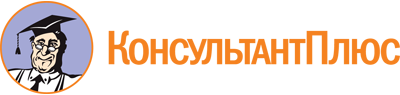 Постановление Администрации г. Вологды от 25.09.2019 N 1388
(ред. от 14.07.2023)
"Об утверждении административного регламента по предоставлению муниципальной услуги по установлению публичного сервитута в отдельных целях на территории городского округа города Вологды"Документ предоставлен КонсультантПлюс

www.consultant.ru

Дата сохранения: 24.10.2023
 Список изменяющих документов(в ред. постановлений Администрации г. Вологдыот 27.11.2020 N 1749, от 08.10.2021 N 1603, от 09.03.2022 N 318,от 30.12.2022 N 2180, от 14.02.2023 N 162, от 14.07.2023 N 1132)Список изменяющих документов(в ред. постановлений Администрации г. Вологдыот 27.11.2020 N 1749, от 08.10.2021 N 1603, от 09.03.2022 N 318,от 30.12.2022 N 2180, от 14.02.2023 N 162, от 14.07.2023 N 1132)Постановлением Администрации г. Вологды от 30.12.2022 N 2180 в абз. 15 п. 2.5 внесены изменения: слова и цифры "Министерства экономического развития Российской Федерации от 10 октября 1018 года N 542" заменены словами и цифрами "Федеральной службы государственной регистрации, кадастра и картографии от 19 апреля 2022 года N П/0150".Постановлением Администрации г. Вологды от 30.12.2022 N 2180 в абз. 3 пп. 2.7.1 п. 2.7 внесены изменения: слова и цифры "Министерства экономического развития России от 10 октября 1018 года N 542" заменены словами и цифрами "Федеральной службы государственной регистрации, кадастра и картографии от 19 апреля 2022 года N П/0150".Постановлением Администрации г. Вологды от 30.12.2022 N 2180 в абз. 6 пп. 2.10.2 п. 2.10 внесены изменения: слова и цифры "Минэкономразвития России от 10 октября 1018 года N 542" заменены словами и цифрами "Федеральной службы государственной регистрации, кадастра и картографии от 19 апреля 2022 года N П/0150".